Цели работы:ознакомиться с модулем встроенного АЦП.Задачи работы:	-  разработать программу, передающую результаты измерения в вольтах на ПК по интерфейсу UART.Краткий конспект теоретической частиСтруктурная схема АЦП (ADC1)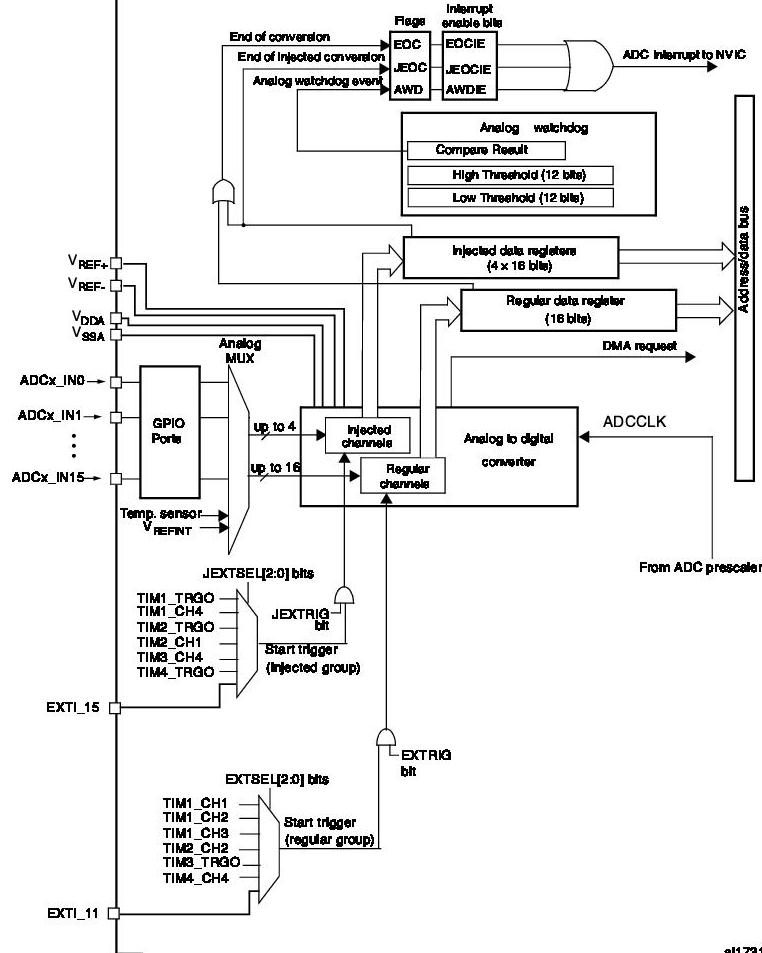 Временная диаграмма работы АЦП (ADC1)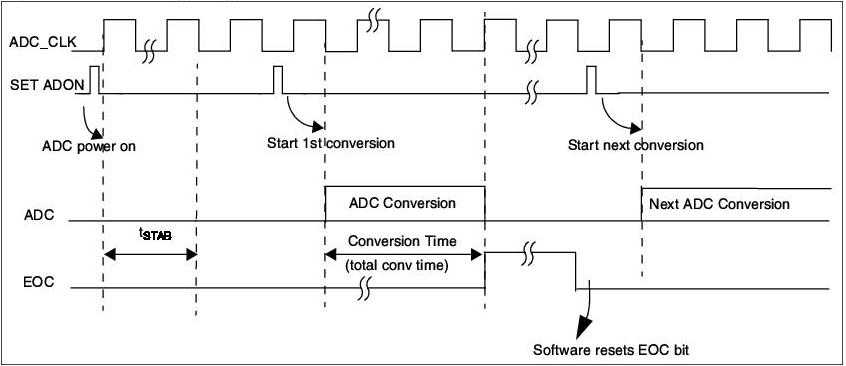 Задание 1. Разработать программу, передающую результаты измерения с трех каналов АЦП в вольтах на ПК по интерфейсу UART.Листинг кода:Отчет по лабораторной работе №5«Работа с АЦП»Отчет по лабораторной работе №5«Работа с АЦП»Отчет по лабораторной работе №5«Работа с АЦП»Отчет по лабораторной работе №5«Работа с АЦП»ДатаОценка(max 5)Бонус засложностьПодпись АЦП. Виды. Характеристики.#include "stm32f10x.h"void USART1_IRQHandler (void);   //Объявляем обработчик прерывания по USART1int main(void){	int i;	RCC->APB2ENR |= RCC_APB2ENR_IOPAEN; //тактируем PORTA	RCC->APB2ENR |= RCC_APB2ENR_ADC1EN; //тактируем АЦП	GPIOA->CRL&=~GPIO_CRL_CNF0_1;		//Настраиваем пин PA0 на	GPIOA->CRL&=~GPIO_CRL_CNF0_0;		//альтернативную функцию, как вход	GPIOA->CRL&=~GPIO_CRL_MODE0_1;	GPIOA->CRL&=~GPIO_CRL_MODE0_0;	GPIOA->CRL&=~GPIO_CRL_CNF1_1;		//Настраиваем пин PA1 на	GPIOA->CRL&=~GPIO_CRL_CNF1_0;		//альтернативную функцию, как вход	GPIOA->CRL&=~GPIO_CRL_MODE1_1;	GPIOA->CRL&=~GPIO_CRL_MODE1_0;	GPIOA->CRL&=~GPIO_CRL_CNF2_1;		//Настраиваем пин PA2 на	GPIOA->CRL&=~GPIO_CRL_CNF2_0;		//альтернативную функцию, как вход	GPIOA->CRL&=~GPIO_CRL_MODE2_1;	GPIOA->CRL&=~GPIO_CRL_MODE2_0;	ADC1->SMPR2|= ADC_SMPR2_SMP0;//Задаем макс. время выборки для 0 канала	ADC1->SQR1 &= ~ADC_SQR1_L;   //Задаем одну конверсию	ADC1->CR2 |= ADC_CR2_ADON;   /Включяаем АЦП	for(i = 0; i < 10000; i++ ); //Задержка, время на стабилизацию 	RCC->APB2ENR|=RCC_APB2ENR_USART1EN;	// Тактирование USART	GPIOA->CRH |= GPIO_CRH_CNF9_1;	//Настраиваем на выход PA9 Tx	GPIOA->CRH &= ~GPIO_CRH_CNF9_0;	GPIOA->CRH &= ~GPIO_CRH_MODE9_1;	GPIOA->CRH |= GPIO_CRH_MODE9_0;	GPIOA->CRH &= ~GPIO_CRH_CNF10_1;	//Настраиваем на вход PA10 Rx	GPIOA->CRH |= GPIO_CRH_CNF10_0;	GPIOA->CRH &= ~GPIO_CRH_MODE10_1;	GPIOA->CRH &= ~GPIO_CRH_MODE10_0;	USART1->BRR = ((8000000L/(16L*9600L))<<4);//Задание предделителя	USART1->CR1 |= USART_CR1_UE;			 //Включение USART	USART1->CR1 &= ~USART_CR1_M;	           //Длина слова 8 бит	USART1->CR1 |= USART_CR1_TE; 			//Включаем передатчик	USART1->CR2 &= ~USART_CR2_STOP;           /1 стоп-бит	USART1->CR1 |= USART_CR1_RE;              /Включаем приемник	USART1->CR1 |= USART_CR1_RXNEIE;           //Включаем прерывание по приему	__enable_irq();                   //Делаем доступными прерывания	NVIC_SetPriority(USART1_IRQn, 1); //Устанавливаем приоритет для прерывания	NVIC_EnableIRQ(USART1_IRQn);      //Включаем прерывание от USART1    while(1)    {    }}void USART1_IRQHandler (void)         //Обработчик прерывания по USART1{	uint8_t i = 0;	uint8_t buffer[2] = {0,0};	uint16_t *buf = &buffer;	char vars[6] = "M0M1M2";	uint16_t *M0 = &vars[0];	uint16_t *M1 = &vars[2];	uint16_t *M2 = &vars[4];	int mV;	for(i=0;i<2;i++){		while (!(USART1->SR&USART_SR_RXNE));		buffer[i] = USART1->DR;     //Копируем их в буфер	}	if (*buf == *M0){	ADC1->SQR3 &= ~ADC_SQR3_SQ1;//Задаем 0 канал для конверсии     	ADC1->CR2 |= ADC_CR2_ADON;      //Запускаем конверсию    	while (!(ADC1->SR&ADC_SR_EOC)); //Ждем 1 в бите завершения конверсии    	mV = (3300 * (ADC1->DR)) / 4096;    	printf("%u mV\n",(int)(mV));    }	if (*buf == *M1){	ADC1->SQR3 = 0;	ADC1->SQR3 |= ADC_SQR3_SQ1_0;//Задаем 1 канал для конверсии     	ADC1->CR2 |= ADC_CR2_ADON;      //Запускаем конверсию    	while (!(ADC1->SR&ADC_SR_EOC)); //Ждем 1 в бите завершения конверсии    	mV = (3300 * (ADC1->DR)) / 4096;    	printf("%u mV\n",(int)(mV));	}	if (*buf == *M2){	ADC1->SQR3 = 0;	ADC1->SQR3 |= ADC_SQR3_SQ1_1;//Задаем 2 канал для конверсии    	ADC1->CR2 |= ADC_CR2_ADON;      //Запускаем конверсию    	while (!(ADC1->SR&ADC_SR_EOC)); //Ждем 1 в бите завершения конверсии    	mV = (3300 * (ADC1->DR)) / 4096;    	printf("%u mV\n",(int)(mV));	}	USART1->SR &= ~USART_SR_RXNE;}Запишите ваши конкретные выводы: